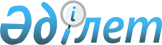 О правилах предоставления бесплатного проезда по маршруту "Город - дачи" пенсионерам, инвалидам 3 группы, безработным гражданам и детям школьного возраста на 2004 год
					
			Утративший силу
			
			
		
					Постановление Акимата города Экибастуза Павлодарской области от 21 апреля 2004 года N 202/4. Зарегистрировано Департаментом юстиции Павлодарской области 20 мая 2004 года за N 2493. Утратило силу в связи с истечением срока действия (письмо акимата города Экибастуза Павлодарской области от 26 апреля 2011 года N 261/1-23)      Сноска. Утратило силу в связи с истечением срока действия (письмо акимата города Экибастуза Павлодарской области от 26.04.2011 N 261/1-23).

      В соответствии с Законом Республики Казахстан "О местном государственном управлении в Республике Казахстан", решением Экибастузского городского маслихата (III сессия, III созыв) от 9 января 2004 года N 3.16 "О городском бюджете на 2004 год", решением областного маслихата (XXVI сессия II созыв) от 25 апреля 2003 года N 119/26 "О Программе по снижению бедности в Павлодарской области на 2003-2005 годы", с целью оказания социальной помощи отдельным категориям граждан, акимат города ПОСТАНОВЛЯЕТ:

      1. Утвердить прилагаемые Правила предоставления бесплатного проезда по маршруту "Город - дачи" пенсионерам, инвалидам 3 группы, безработным гражданам и детям школьного возраста на 2004 год (далее - Правила).

      2. В соответствии с Правилами государственному учреждению "Управление социальной защиты населения города Экибастуза" обеспечить перечисление денежных средств на расчетные счета автотранспортных предприятий, согласно договоров на оказание услуг пассажирским транспортом на дачных маршрутах.

      3. Контроль за выполнением настоящего постановления возложить на заместителя акима города Экибастуза Балтабекову Г.Ш.      Аким города Экибастуза В.Набитовский 

Утверждены           

постановлением акимата     

города Экибастуза       

от 21 апреля 2004 года    

N 202/4 "О Правилах     

предоставления бесплатного   

проезда по маршруту      

"Город - дачи" пенсионерам,  

инвалидам 3 группы,     

безработным гражданам и детям 

школьного возраста на 2004 год" Правила

предоставления бесплатного проезда по маршруту "Город - дачи" пенсионерам, инвалидам 3 группы, безработным гражданам и детям школьного возраста на 2004 год. 

 

1. Общие положения      1. Настоящие Правила предоставления бесплатного проезда на дачных маршрутах пенсионерам, инвалидам 3 группы и безработным гражданам на 2004 год (далее Правила) разработаны на основании Закона Республики Казахстан "О местном государственном управлении в Республики Казахстан", решения Экибастузского городского маслихата (III сессия, III созыв) от 9 января 2004 года N 3.16 "О городском бюджете на 2004 год".

      2. Правила определяют порядок предоставления бесплатного проезда по маршруту "Город - дачи" пенсионерам, инвалидам 3 группы, безработным гражданам, детям школьного возраста и возмещения, связанных с ним расходов. 

 

2. Основные направления и механизмы реализации Правил      3. Право на получение бесплатного проезда на автобусных маршрутах "Город - дачи" имеют:

      1) пенсионеры по возрасту;

      2) инвалиды 3 группы;

      3) безработные граждане, зарегистрированные в государственном учреждении "Управление занятости населения города Экибастуза";

      4) Дети школьного возраста с 7 до 17 лет.

      4.Основанием для бесплатного проезда является предоставление документов:

      1) для пенсионеров - пенсионное удостоверение;

      2) для инвалидов 3 группы - удостоверение инвалида 3 группы;

      3) для безработных граждан - справка государственного учреждения "Управление занятости города Экибастуза" о регистрации в качестве безработного с указанием даты регистрации;

      4) для детей школьного возраста - свидетельство о рождении.

      5. Механизм возмещения расходов, связанных с предоставлением бесплатного проезда по маршруту "Город - дачи", пенсионерам, инвалидам 3 группы, безработным гражданам, детям школьного возраста:

      1) Государственным учреждением "Управление социальной защиты населения города Экибастуза" совместно с государственным учреждением "Управление жилищно-коммунального хозяйства акима города Экибастуза" ежемесячно, в течение дачного сезона, составляются акты проверки пассажиропотока на маршруте "Город-дачи", согласно приложению 1.

      2) Государственным учреждением "Управление социальной защиты населения города Экибастуза" по результатам акта проверки пассажиропотока на маршруте "Город-дачи" рассчитывается сумма затрат на перевозку отдельных категорий граждан.

      3) Государственным учреждением "Управление социальной защиты населения города Экибастуза" по результатам расчета делается заявка в государственное учреждение "Экибастузское городское финансовое управление" на потребность денежных средств.

      4) По мере финансирования установленная сумма перечисляется на расчетные счета автотранспортных предприятий, осуществляющих пассажирские перевозки на маршрутах "Город - дачи", согласно договором на оказание услуг пассажирским транспортом. 

 

3. Источники финансирования      6. Источником финансирования для возмещения затрат, связанных с предоставлением бесплатного проезда на дачных маршрутах пенсионерам, инвалидам 3 группы, безработным гражданам и детям школьного возраста является городской бюджет, согласно расчета затрат на бесплатный проезд на маршрутах "Город - дачи" (приложение 2). 

Приложение 1     

к Правилам предоставления 

бесплатного проезда по 

маршруту "Город - дачи"

пенсионерам, инвалидам 

3 группы, безработным  

гражданам и детям школьного

возраста на 2004 год    Акт проверки пассажиро-потока по маршруту "Город- дачи"      г.Экибастуз                              "_____"______2004г.На маршруте_________________________N________график N _________

Начало _________________Окончание___________________

Фамилия, имя, отчество и место работы лиц, проводивших проверку

_________________________________________________________________

_________________________________________________________________

_________________________________________________________________

Водитель автобуса _________________________________________________

Государственный номер_____________________________________________Подпись водителя___________________________________________________

Подпись лиц, проводивших проверку__________________________________

Приложение 2        

к Правилам предоставления  

бесплатного проезда по маршруту

"Город - дачи" пенсионерам, 

инвалидам 3 группы, безработным

гражданам и детям школьного 

возраста на 2004 год     Расчет затрат на бесплатный проезд

на маршрутах "Город - дачи" на 2004 годПримечание:

      1) Стоимость проезда в обе стороны составляет 40 тенге;

      2) Количество поездок в месяц - 26;

      3) Продолжительность дачного сезона - 5 месяцев (май, июнь, июль, август, сентябрь);

      4) Средняя численность детей школьного возраста,  пользующихся услугами дачных маршрутов, составляет 20% от общей численности данной категории пассажиров.
					© 2012. РГП на ПХВ «Институт законодательства и правовой информации Республики Казахстан» Министерства юстиции Республики Казахстан
				NОстановки
Кол-во вошедших, из числа

отдельных категорий граждан, человек
Nпенсионеры

по возрасту
Инвалиды

3 группы
Безработные

граждане,

зарегистри-

рованные в

управлении

занятости

населения
Дети

школьного

возраста
ИТОГОN п/п
Категория пассажиров
Владельцы

дачных участков
Сумма затрат

(тенге)
1Пенсионеры по возрасту 241112 537 2002Инвалиды 3 группы2171 128 4003Безработные граждане, состоящие на учете в государственном учреждении "Управление социальной защиты населения города Экибастуза"2741 424 8004Дети школьного возраста

На период с 01.06.2004 по 31.08.2004 года331610 345 600ИТОГО6218
25 436 000
